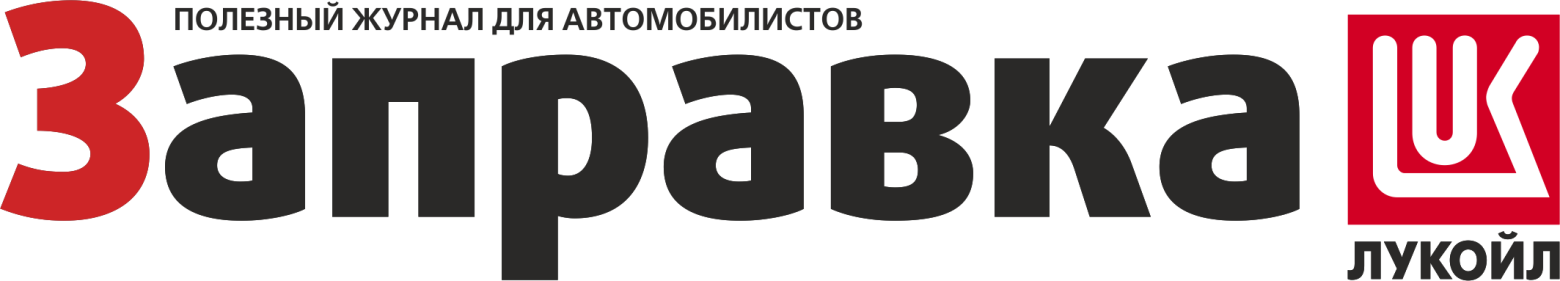 Совместный проект ИД «КУРЬЕР-МЕДИА» и компании ЛУКОЙЛ«Заправка» – современный глянцевый журнал для автовладельцев и не только.Тираж 20 000 экз. Распространение – сеть АЗС ЛУКОЙЛ в Санкт-Петербурге и области, выставки.Прайс-лист на размещение рекламы (обложки и спецпозиции) с 01.01.2017Прайс-лист на размещение рекламы (внутренние полосы) с 01.01.2017НДС не облагается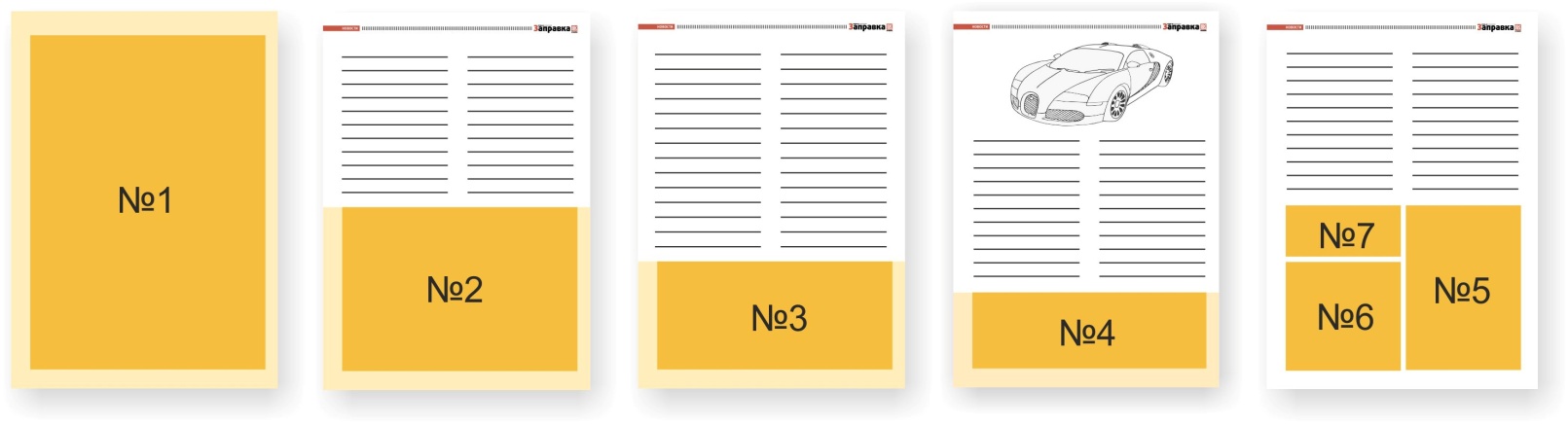 * В случаях когда один или оба размера рекламного модуля совпадают с размерами страницы 
журнала (любая реклама обложки и спецпозиции, а также модули № 1а, № 2а и № 3а внутренних полос), 
размеры рекламного модуля должны быть увеличены на 5 мм для типографской обрезки.Отдел рекламы: тел (812) 401-66-90 e-mail: kosinova@kurier-media.ru; alla@lukoil.mediaВидРазмер, мм*
(под обрез)Стоимость, руб.1-я обложка210 х 297Особые условияКлапан первой обложки420 х 297По запросу2-я обложка210 х 29747 000,003-я обложка210 х 29736 500,004-я обложка210 х 29751 000,00Тест-драйв
(вынос на первую обложку
+ 2 полосы внутри журнала)420 х 29760 000,00Тип модуляРазмер, мм*Стоимость, руб.№ 1 (№ 1a) 185 х 263 (210 х 297 обрезной)33 000,00№ 2 (№ 2а) 185 х 130 (210 х 150 обрезной)20 000,00№ 3 (№ 3а)185 х 85 (210 х 105 обрезной)16 000,00№ 4 (№ 4а)                  185 х 60 (210 х 80 обрезной)12 000,00№ 590 х 13012 000,00№ 690 х 857 500,00№ 790 х 405 000,00